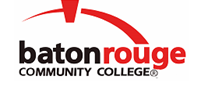 Baton Rouge Community CollegeAcademic Affairs Master SyllabusDate Approved:	2 August 2020Term and Year of Implementation:	Fall 2020Course Title:	Permanent WavingBRCC Course Rubric:	COSM 2104Previous Course Rubric:	COSM 1321Lecture Hours per week-Lab Hours per week-Credit Hours:	1-9-4Per semester:  Lecture Hours-Lab Hours-Instructional Contact Hours:	15-135-150Louisiana Common Course Number:	     CIP Code:	12.0401Course Description:	Covers the history and trends of permanent waving as well as the methods, procedures, and skills required for the types and styles of permanent waves available to clients.  Student demonstration various permanent waving procedures is a part of this course.  This course requires a lab fee.Prerequisites:		COSM 2003 and COSM 2103Co-requisites:		COSM 2203, COSM 2402, and COSM 2504Suggested Enrollment Cap:	18Learning Outcomes.  Upon successful completion of this course, the students will be able to:1.	Describe the history and trends of permanent waving.2.	Demonstrate basic sectioning and wrapping procedures for permanent waving, including specialty wraps.3.	Identity types of permanent wave solutions and the effect of each on hair structure.4.	Demonstrate adherence to safety precautions and safe work practices.Assessment Measures.  Assessment of all learning outcomes will be measured using the following methods:1.	Assessment measures may include, but are not limited to, portfolios, performances, in-class activities, lab activities, homework, quizzes, and exams.Information to be included on the Instructor’s Course Syllabi:Disability Statement:  Baton Rouge Community College seeks to meet the needs of its students in many ways.  See the Office of Disability Services to receive suggestions for disability statements that should be included in each syllabus.Grading: The College grading policy should be included in the course syllabus.  Any special practices should also go here.  This should include the instructor’s and/or the department’s policy for make-up work.  For example in a speech course, “Speeches not given on due date will receive no grade higher than a sixty” or “Make-up work will not be accepted after the last day of class”.Attendance Policy:  Include the overall attendance policy of the college.  Instructors may want to add additional information in individual syllabi to meet the needs of their courses.General Policies: Instructors’ policy on the use of things such as beepers and cell phones and/or hand held programmable calculators should be covered in this section.Cheating and Plagiarism:  This must be included in all syllabi and should include the penalties for incidents in a given class.  Students should have a clear idea of what constitutes cheating in a given course.Safety Concerns:  In some courses, this may be a major issue.  For example, “No student will be allowed in the lab without safety glasses”.  General statements such as, “Items that may be harmful to one’s self or others should not be brought to class”.Library/ Learning Resources:  Since the development of the total person is part of our mission, assignments in the library and/or the Learning Resources Center should be included to assist students in enhancing skills and in using resources.  Students should be encouraged to use the library for reading enjoyment as part of lifelong learning.Expanded Course Outline:1.	History and trends of permanent waving2.	Basic sectioning and wrapping procedures for permanent waving3.	Specialty wraps4.	Types of permanent wave solutions5.	Follicle structure and its relation to hair structure6.	Effect of various hair solutions (e.g., pH) on the structure of hair